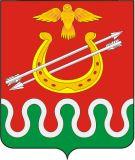 Администрация Боготольского районаКрасноярского краяПОСТАНОВЛЕНИЕг. Боготол«08» сентября 2014 года							№ 555-пО внесении изменений в постановление № 79-п от 31 марта 2009 года «О создании межведомственной антикоррупционной комиссии»В связи со штатными изменениями в состав межведомственной антикоррупционной комиссии, в целях более эффективного обеспечения координации работ по предупреждению и профилактики коррупционных правонарушений в Боготольском районеПОСТАНОВЛЯЮ:1.Вывести из состава комиссии: Науменко Анну Ивановну, Соловьеву Надежду Филипповну, Шагина Виталия Владимировича.2.Ввести в состав комиссии: Бакуневич Надежду Владимировну, заместителя главы администрации по финансово-экономическим вопросам, Цупель Наталью Александровну, заведующую отделом кадров, муниципальной службы и организационной работы.3.Назначить Бакуневич Надежду Владимировну, заместителя главы администрации по финансово-экономическим вопросам заместителем председателя комиссии.4.Контроль над исполнением постановления оставляю за собой.5.Постановление вступает в силу со дня его подписания.Глава администрацииБоготольского района							Н.В. Красько